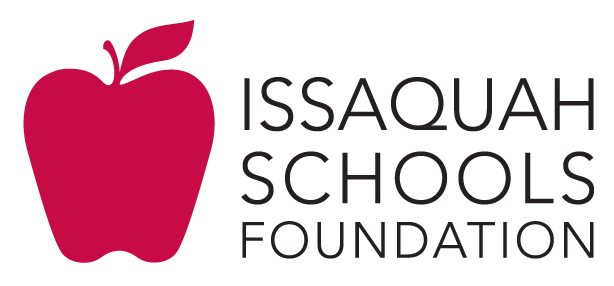 Grant Application Signature PagePlease print this page, gather signatures, scan, and include with your application.
Grant Name: _______________________________________________________ISD School/Dept.: ___________________________________________________Applicant Name (please print): ______________________________________Applicant Signature ______________________________________	Date ______________Principal/Director ApprovalThe Foundation is looking to fund ideas that:Show innovation in teaching.  New ideas on how to reach students most effectively.Pilot new ideas that are scalable.  They may benefit a limited number of students to start, but if the idea works well, can be expanded to benefit multiple schools.Offer equity to our district.  Not every school has the same level of PTA support, so we want to be sure all students are getting similar opportunities at each building.Clearly articulate impact.  Grant can show clear impact it will have on students and/or teachers using measurable outcomes.I have reviewed the Foundations funding bullets above and this grant request meets what the Foundation strives to fund.  Other funding options such as building budget and PTSA funds have been sought and are not available or cannot cover the full funding need.  I approve this grant application for submission to the Issaquah Schools FoundationPrincipal/Director Name (print) ____________________________	Principal/Director Signature ________________________________	Date ______________